【今日主題】馬其頓的異象劉介磐弟兄經文︰使徒行傳16:9~10一、什麼是馬其頓的異象？二、為何會有馬其頓的異象？三、這異象的具體內容：﹙一﹚從保羅來看：受引導（1） 1在安提阿的教會中，有幾位先知和教師，就是巴拿巴和稱呼尼結的西面、古利奈人路求，與分封之王希律同養的馬念，並掃羅。2他們事奉主、禁食的時候，聖靈說：「要為我分派巴拿巴和掃羅，去做我召他們所做的工。」3於是禁食禱告，按手在他們頭上，就打發他們去了。4他們既被聖靈差遣，就下到西流基，從那裏坐船往塞浦路斯去。（徒13：1~4）（2） 20我已經與基督同釘十字架，現在活著的不再是我，乃是基督在我裏面活著；並且我如今在肉身活著，是因信神的兒子而活；他是愛我，為我捨己。21我不廢掉神的恩；義若是藉著律法得的，基督就是徒然死了。（加2：20~21）（3） 6聖靈既然禁止他們在亞細亞講道，他們就經過弗呂家、加拉太一帶地方。7到了每西亞的邊界，他們想要往庇推尼去，耶穌的靈卻不許。8他們就越過每西亞，下到特羅亞去。（徒16：6~8）﹙二﹚從路加來看：願配搭（1） 自從他與保羅西拉等同行同工之後，他就一直是保羅身邊的重要同工。歷來聖徒都認為，他不僅在宣道上是同工，在健康上他可能更是同工們的重要照顧者，他好似是隨行醫生。（2） 在保羅第二次佈道行程中，他參與了腓立比、帖撒羅尼迦、庇哩亞、雅典、哥林多等地教會的建立。在這段期間，他以學習和見習的態度相隨，尤其在哥林多一年半的教會生活，是他在事奉中很切實學習的階段，使他認識了教會生活的意義。（3） 當保羅結束第二次行程，回耶路撒冷時，他可能也與保羅、亞居拉、百基拉同行，一同到了以弗所，並且留在以弗所，因此他得知百基拉夫婦服事亞波羅的一段故事。（徒18：18－28）（4） 保羅第三次佈道再到以弗所，路加又與保羅相會同工，從此之後，他們就一直相伴同工。在以弗所三年多的時間，他親身經歷並參與教會的建造和發展，他對救恩真理和教會生活有非常透徹而深入的體驗，對以弗所教會的服事，當然也有一份貢獻。在這段期間，保羅寫了哥林多前書、後書、提多書，路加可能都是首先的讀者之一。（徒19：1－41）（5） 他隨保羅離開以弗所，去看望馬其頓和亞該亞的眾教會，並在哥林多住了三個月，在這段時間，保羅又相繼寫了提摩太前書和羅馬書，路加可能又是首先的讀者。（徒20：1－3上）（6） 他伴隨保羅和其他七位同工，經過馬其頓、特羅亞、米利都、推羅、該撒利亞一帶，往耶路撒冷去，沿途看望各地的教會，和各地的聖徒交通，受他們的接待，有如一家人的體驗。也看見各地聖徒和先知如何苦勸保羅不要上耶路撒冷去，而保羅如何為主的道迫切，明知有苦難在前等著，他仍然不顧性命往前。（徒20：3－21：16）（7） 在耶路撒冷他親眼目睹保羅的遭遇、被捕、申辯、押送到該撒利亞，並在堂受審的經過，以及在亞基帕王面前作證的情形，他都作了完整的歷史記錄，讓後人知道。（徒21：17－24：23；25：1－26：32）（8） 保羅在該撒利亞被囚兩年多，路加都經常探視照顧。他並利用這段時間去蒐集主耶穌在地上的福音資料，又找機會探訪了許多還健在的使徒和門徒，在此期間他寫作了他的前書，「路加福音」，保羅可能就是他的第一個讀者。（徒24：23－27），（路1：1－4）（9） 同樣也在這期間，他又蒐集了耶路撒冷教會早期的歷史發展資料，加上保羅提供的資訊，他也作好了寫他後書（使徒行傳）的預備工作，甚至可能都寫了後書的前半部分。當然，保羅可能正是鼓勵他寫作的人，又是他的校閱者和頭一個讀者。（徒1：1－3）（10） 顯然路加寫作的這兩部書，對保羅產生極大的影響，尤其是從路加福音重溫主耶穌的故事，保羅受到了震撼的醒悟，發現他自己在認識和事奉上的嚴重過失，以致他更深的仰望，使他在認識和啟示上，得著更高的開啟和看見。（11） 他陪保羅坐船從該撒利亞押送到羅馬，在沿途上一同經歷海難，看見保羅沿途顯出神同在的見證，使福音達到每個同船的人，又將福音傳給馬耳他島上的人。他都一一的詳細記錄，傳給後世。（徒27：1－28：15）（12） 保羅在羅馬外監囚禁兩年，路加也都陪伴在側。這期間保羅又寫了歌羅西、以弗所、腓利門、和腓立比四封監獄書信，路加是他首要的校閱和先讀者。同時，路加可能在這期間，完成了他的使徒行傳，保羅又作了他的校閱和第一個讀者。（徒28：16－31）（門24）（13） 路加在這些日子，可能經常在羅馬教會聚會，以他的學習和經歷必然對羅馬的信徒有極大的幫助，在教會的建造和福音的傳揚上都貢獻了他的一份心力與恩賜，使羅馬教會日後能經歷極大的苦難而剛強堅立。本週各項聚會今日	09:30	兒童主日學		09:45	主日講道	劉介磐弟兄		09:45	中學生團契		11: 00	慕道班	啟發課程		11:00《擘餅記念主聚會》		14:10	成人主日學	劉介磐弟兄			天上君王詩篇	預讀:47,93,95~99	週二 07:30	晨更禱告會	19:30	英文查經班週三	19:30	特別禱告會	劉國華弟兄週四	14:30	姊妹聚會	呂美莞姊妹		15:30	姊妹禱告會	陳梅軒姊妹週五	19:00	愛的團契	查經聚會		19:30	小社青	靈修分享會週六	15:00	大專團契	門徒訓練		18:00	社青團契	讀書會2017【聚會處聯合夏令會】日期：8/19~20(六~日)主題：我們的異象、實行與傳承講員：王華琦弟兄、羅煜寰弟兄      呂允仁弟兄地點：中興新村地方研習中心費用︰成人@1500元(12歲以上)     孩童@800元(3-12歲)早鳥優惠價︰6/30前報名並繳費，每人1200元(孩童沒有早鳥優惠)            報名︰請向教會辦公室報名繳費。    詳情請參閱報名單介紹(長椅上)。【安息主懷】這兩年經常放在代禱信中的駱君萍姊妹，於5月25日(四)因癌症病逝台大醫院，安息主懷中。君萍病中雖然經歷各種治療的痛苦，仍然是喜樂勇敢倚靠神；請為家屬的心平靜接受安慰禱告。認識【環球聖經公會】           ~~與新譯本聖經A. 【環球聖經公會】異象:為全球華人提供一本忠於原文，易讀易懂，信仰純正，高舉基督的中文聖經。B. 新譯本簡介:西教士對翻譯中文聖經的事工上貢獻巨大，1919年即馬禮遜來華112年後，《國語（官話）和合譯本》出版，一方面標誌西教士在中文聖經翻譯史上的顛峰，另一方面卻期待華人聖經學者快快興起，承接譯經的重任。之後，五十多年悠長的歲月，戰火連綿，中文也有很大的變化。在這期間，考古學的發現、近代語言學的研究，使聖經學者對聖經原文有更新且更深入的認識，加上近代的版本校勘學有不少發展，也提供了許多在五、六十年前無法得到的寶貴資料，包括更具權威的原文版本。更重要的是，經過半個世紀，華人聖經學者人才輩出。於1972年，華人終負起重譯聖經的工作。《聖經新譯本》的新約全書在1976年面世，舊約的部分於1992年也相繼完成。這是一本忠於原文、易讀易懂、信仰純正、高舉基督的聖經，呈獻給全球華人教會。台北基督徒聚會處               第2481期  2017.05.28教會網站：http://www.taipeiassembly.org   年度主題：敬拜事奉的人生		主日上午	主日下午 	下週主日上午	下週主日下午	聚會時間：9時45分	2時10分	9時45分	2時10分	司     會：蔣震彥弟兄		陳宗賢弟兄	領     詩：	任  駿弟兄		劉介磐弟兄	彭書睿弟兄	劉介磐弟兄	司     琴：徐漢慧姊妹		溫晨昕姊妹	俞齊君姊妹	溫晨昕姊妹	講     員：	劉介磐弟兄	劉介磐弟兄	任  駿弟兄		劉介磐弟兄	本週題目：馬其頓的異象	下週主題：死亡所傳的福音	本週經文：使徒行傳16：9-10			下週經文：傳道書7:1~4 	上午招待：王雅麗姊妹 林寶猜姊妹	下週招待：蔣震彥弟兄 林和東弟兄							楊晴智姊妹臺北市中正區100南海路39號。電話（02）23710952傳真（02）23113751當以聖潔的妝飾敬拜耶和華；全地要在他面前戰抖！人在列邦中要說：耶和華作王！世界就堅定，不得動搖；他要按公正審判眾民。                                                       詩篇96:9~106/4【福音主日】向未信主的親友傳福音是已蒙恩的你我，當盡的本份，也是主耶穌邀請我們參與的大使命；請弟兄姊妹預備心、以禱告、努力邀請親朋好友，盡上本分，求主施恩。講員︰任 駿弟兄主題︰《死亡所傳的福音》（14） 保羅第一次上訴之後，是否被釋不得而知。（傳統上傳說保羅曾被釋放了，並說他後來曾去過西班牙，後又回到以弗所一帶，但這些傳說都沒有什麼歷史資料或根據，可作佐證。主後六十五年左右再次被捕）隨後被關進內監，其他同工都相繼離開，惟有路加始終守在身旁，是保羅最大的安慰，最體貼忠心的同工。此期間保羅寫了最後的提摩太後書。路加可能不僅是頭一個讀者，他更可能是保羅的代筆者。（15） 保羅後來在羅馬殉道，路加很可能是在他身邊的目擊者。他和保羅二人相隨、相伴、相扶，相依，彼此同心、同感、相交、相契，互相激勵，同靈同工，完成許多工作和著作，成為後世教會和聖徒、世人的珍貴產業。他們真是一對在主裏相知的良伴同工，好令人感動。（16） 保羅一生為主的教會和福音勞苦，歷盡艱辛，又被囚禁多年，最後殉道，但他身旁始終有路加這樣一位忠心良伴，扶持相隨，這也可謂是主的一種恩賜，使他能夠在困苦中常保喜樂，常得安慰。﹙三﹚從呂底亞來看：愛禱告（1） 她是個與人一同禱告的人A、愛禱告B、與清心的人一同禱告C、在禱告上有交通（2） 她是個聽道而又有分辨力並持守的人（徒16：14）A、專心聽道B、有分辨能力﹙主就開導她的心﹚C、持守正道﹙全家都受了洗﹚（3） 她是一個自動甘心樂意打開家接待傳道人（服事）的人A、關心傳道人B、自動自發，甘心樂意的接待傳道人C、誠心懇切的要求接待（4） 她是一個打開家庭提供聖徒聚會的人（徒16：40）A、願打開家聚會B、不僅是偶然的，而是經常性的（5） 她是一個與信徒同心合意興旺福音的人（腓1：3~5）A、與聖徒同心合意配搭的傳B、一直持續不斷的保持傳福音的新鮮負擔與動力（6） 她是一個支持並供應出外傳福音的人（腓4：10）A、在禱告上記念扶持B、在財務上不斷的供應（7） 她是一個關心並不斷支持同工的人（腓4：14~18）A、不以傳道人的苦難為恥，也不膽怯B、三番兩次的派人前去供應和探望（8） 使腓立比教會成為一個叫傳道人喜樂和得鼓舞的教會四、我們今天的應用【主日唱詩】馬其頓的呼聲1.世界正在日趨沉淪，滿眼預兆象徵， 迫切需要營救謀存，聽它呻吟微聲； 懇求我主復興教會，際此迫切時機， 懇求我主甦醒教會，使有聖靈能力。2.荒野蠻人迷信偶像，懼怕黑夜來臨， 城市居民孤單、惆悵，雖處華美燈林； 懇求我主興起教會，關注世人悲哀， 懇求我主裝備教會，有你仁愛胸懷。3.現代傳播工具日新，知識迅速增廣， 用新方式將主福音，傳遍全地萬方； 懇求我主加力教會，多方宣傳主道， 懇求我主剛強教會，真理遠近傳告。4.審判警鐘今正鳴響，基督十架隱現， 周圍多少靈魂淪喪，損失慘大可憐！ 懇求我主激勵教會，儘速傳揚佳音， 懇求我主感動教會，首先感動我心。【主日唱詩】請講述古老福音1.請講述古老福音，講述屬天事蹟， 講述耶穌大榮耀，講述耶穌恩慈； 請簡單向我講說，像對孩童一樣， 因我困乏又軟弱，污穢，無依，絕望。 請講述古老福音，請講述古老福音， 講述古老福音，請講述耶穌恩慈。2.請慢慢向我講說，使我能全領會神如何安排救法，要將罪人贖回；請常常向我講說，因我容易忘記，好像清晨的露水，晝間便無蹤跡。請講述古老福音，請講述古老福音，講述古老福音，請講述耶穌恩慈。3.請輕輕向我講說，懇切而又鄭重，神如何拯救罪人，我也在罪人中；請時時向我講說，這是真正關心，當我心境困苦時，帶來安慰音訊。請講述古老福音，請講述古老福音，講述古老福音，請講述耶穌恩慈。4.請仍講述這福音，當你為我擔心，誠恐今世的虛榮，迷惑著我太深；若見浮華引誘我，使我留連沉迷，請講古老福音說：「耶穌能醫治你。請講述古老福音，請講述古老福音，講述古老福音，請講述耶穌恩慈。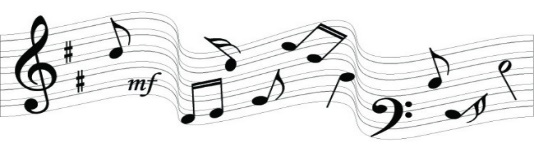 【詩班獻詩】我聽耶穌柔聲說1.我聽耶穌柔聲的說 來就我得安息身心疲倦困乏的人 靠首在我懷裏我本勞苦疲倦憂愁 我既前來歸主在主懷裏我得安息 祂使我心歡欣2.我聽耶穌柔聲的說 我有生命活泉乾渴切慕滋潤的人 我必賜他活泉我心乾渴來就耶穌 祂賜生命活水心得滋潤靈得甦醒 我今靠主而活3.我聽耶穌柔聲的說 我是暗世之光來就我的得見晨光 全路程必照亮我舉目仰望主耶穌 祂是晨星朝陽在祂光中欣然前往 行完在世路程